RELATÓRIO SEMESTRAL DE ATIVIDADES DISCENTESAno:                   	Período: (   ) 1º semestre   (   ) 2º semestreDADOS DO ALUNOAluno:Orientador: Nível (M/D):				Data de ingresso no curso:  ______ / ______                                                                                                          mês          anoINFORMAÇÕES CURRICULARES2.1 Número de créditos obrigatórios cumpridos até o momento:2.2 Número de créditos optativos cumpridos até o momento:2.3 Estágio Docência: ( ) já cumpriu ( ) ainda terá que cumprir ( ) está dispensado ATIVIDADES DESENVOLVIDAS NO SEMESTRE3.1 Publicações (artigos aceitos ou publicados, livros, capítulos, resumos, etc)Título do artigo/revista/capítulo/trabalho/resumo:Título da revista/livro/anais com seu ISBN, ISSN ou outro:Editora, Instituição, Cidade, Estado:Volume, Fascículo, Nº, etc.:Páginal inicial e final:3.2 Outras atividades relevantes realizadas durante o semestre (disciplinas cursadas em outros PPGs, cursos/minicursos ministrados, viagens científicas, etc.)ACOMPANHAMENTO DA DISSERTAÇÃO/TESE4.1 O cronograma aprovado no projeto de pesquisa vem sendo executado conforme o planejamento inicial?  (  ) Sim    (  ) Não Em caso negativo, justificar: 4.2 Doutorandos: já possui um artigo da tese aceito?  (  ) Sim    (  ) NãoEm caso negativo, indicar a previsão: 4.3 Relato resumido da situação em que se encontra a dissertação/tese comparativamente ao semestre anterior. Incluir breve planejamento das atividades que serão desenvolvidas ao longo deste semestre.4.4 Previsão da defesa da dissertação/tese: ______ / ______                                                                          mês        ano4.5 Parecer do orientador: Descreva sucintamente o desenvolvimento do projeto de dissertação/tese e o desempenho do aluno durante o semestre anterior, informando se existe a perspectiva de que os resultados sejam alcançados considerando o prazo máximo para a defesa da dissertação/tese.  ____________________                                                       ______________________Assinatura do aluno						Assinatura do orientadorRio Grande, XX de xxxx de 201_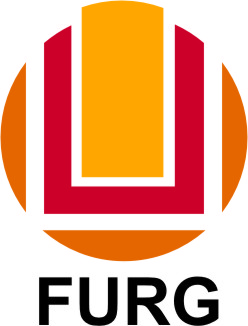 UNIVERSIDADE FEDERAL DO RIO GRANDE-FURGINSTITUTO DE CIÊNCIAS BIOLÓGICASPROGRAMA DE PÓS-GRADUAÇÃO EM BIOLOGIA DE AMBIENTES AQUÁTICOS CONTINENTAIS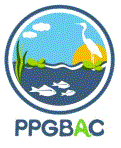 